The public is requested to fill out a "Speaker Card" to address the Board on any item of the agenda prior to the Board taking action on an item.  Comments from the public on Agenda items will be heard only when the respective item is being considered. Comments from the public on other matters not appearing on the Agenda that are within the Board's subject matter jurisdiction will be heard during the Public Comment period.  Public comment will be limited to 1 or 2 minutes per speaker, unless waived by the presiding officer of the Board. The right to combine speaking time if multiple requests are made into a single limited time is reserved.  As a covered entity under Title II of the Americans with Disabilities Act, the City of  does not discriminate on the basis of disability and upon request, will provide reasonable accommodation to ensure equal access to its programs, services, and activities.  Sign language interpreters, assistive listening devices, or other auxiliary aids and/or services may be provided upon request. Reports and other committee reference materials may be seen on our website under each committee's meeting agenda. Agendas are posted publicly in the window of the Sherman Oaks Public Library,  Oaks, CA 91423. Printed copies of Board and committee agendas can be obtained by sending a written public records request after the document has been published to  Oaks 91413. A check for $1 plus 10 cents per page plus 49 cents postage made out to the City of  must be included with the request. If additional payment is required, you will be notified.AGENDAWelcome and Call to Order  -  Ron Ziff,  President                                       Roll CallPledge of AllegianceMoment of silence in honor of the victims in  and Guest Speaker – State Senator Bob HertzbergSpotlight Award/Marvin Kleinberg – Jill Banks BaradTraffic Committee – Avo Babian, Jeff KalbanA. Action item Motion : SONC recommends the Vision Committee Traffic Study be presented to the Council Office, LADOT and others to broaden the discussion of potential solutions to  Oaks traffic issues.B. Action Item on Metro’s East Valley Corridor DEIR -  Comment: SONC recommends that Metro build an under ground subway all the way through the EVTC, with an expectation to connect it to the future Sepulveda Pass Corridor Project through a public private partnership.C. Action Item on Metro’s  Corridor DEIR - Motion by Ron Ziff – DEIR Comment: SONC requests Metro to evaluate the effects of all alternatives including a subway on the operations of emergency vehicles; police, fire, and ambulance.D. Action Item on Metro’s  Corridor DEIR – Motion by Ron ZiffDEIR Comment: SONC requests Metro to evaluate the effects on traffic, circulation, and emergency vehicles of all street closures and restrictions including the closure of  at the  Line.E. Action Item on Metro’s  Corridor DEIR – Motion by Ron ZiffDEIR Comment: SONC requests Metro to evaluate the installation of amenities including drinking fountains and restrooms at all stations to a minimum of United Nations standards. Approval of Minutes of previous meetingComments by LAPD SLO’s, Public Officials and staffPresident’s Report   		11.   Treasurer’s Report – Tom Capps, Treasurer
              Consent Calendar ( no discussion required)  Approve a Neighborhood Purposes Grant to Friends of the Sherman Oaks Library for up to $2,500 to replace the existing carpet in the Sherman Oaks Library Community Room;  Approval of the Monthly Expense Report for the month ending July 31, 2017 
The Monthly Expense Report  will be available online in advance of the meeting athttps://cityclerk.lacity.org/NCFundPortal/Dashboard.html. The treasurer will have one copy at the meeting in a permanent notebook available for Board Members and Stakeholders to reference.12.  Committee reports  A.  Outreach – Street Fair Booth – Jeff Hartsough  B. Planning & Land Use Committee Report- Jeff Kalban, Chair          1.   Updates on pending development projects in Sherman Oaks         B.   Green & Beautification Committee – Avo Babian, Chair                       C.   Public Safety Committee – Kristin Sales & Melissa Menard, Co-chairs			The Valley Disaster Fair will be Saturday, October 7th 10am - 2pmThe   Emergency Preparedness  Saturday, October 21st 8:30am - 12pm.         D.  Budget Advocates – Howard Katchen, SONC representative          E. Homeless Liaison – Rami Frankl   13. Public Comment: Comments by the public on non-agenda items within SONC’s        jurisdiction                14.    Announcements on items within SONC’s jurisdiction                           Oct 13 Notre Dame Homecoming Football Game			October 15 SO Street Fair                15.   AdjournOfficers:Ron Ziff, President Bus-6 Jeff Hartsough, 1st Vice Pres.CI-2 Sue Steinberg, 2nd Vice Pres Bus.4Tom Capps, Treasurer, Res. 2  Avo Babian, Secretary, Bus. 5 Board Members:Garett Ross, Res. 1Levon Baronian, Bus. 1Kristin Sales,  CI 1Tish Lawrence Bus. 2Howard Katchen, Res. 3Raphael Morozov, Bus.3Richard Marciniak, CI 3 Lisa Petrus, Res. 4Sidonia Lax, CI 4Vacant, Res 5Sherry Revord, CI 5Jill Banks Barad, Res. 6Melissa Menard, CI 6Michael Binkow, Res. 7Neal Roden, Bus. 7Jeffrey Kalban, CI 7 OAKS NEIGHBORHOOD COUNCIL Oaks, CA 91413(818) 503-2399www.shermanoaksnc.orgOR CONTACTDepartment of Neighborhood Empowerment linked through our website under "Resources"Officers:Ron Ziff, President Bus-6 Jeff Hartsough, 1st Vice Pres.CI-2 Sue Steinberg, 2nd Vice Pres Bus.4Tom Capps, Treasurer, Res. 2  Avo Babian, Secretary, Bus. 5 Board Members:Garett Ross, Res. 1Levon Baronian, Bus. 1Kristin Sales,  CI 1Tish Lawrence Bus. 2Howard Katchen, Res. 3Raphael Morozov, Bus.3Richard Marciniak, CI 3 Lisa Petrus, Res. 4Sidonia Lax, CI 4Vacant, Res 5Sherry Revord, CI 5Jill Banks Barad, Res. 6Melissa Menard, CI 6Michael Binkow, Res. 7Neal Roden, Bus. 7Jeffrey Kalban, CI 7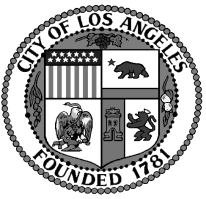  Oaks Neighborhood CouncilSONCBOARD MEETINGMonday, October 9 20176:30 p.m. Auditorium Oaks OAKS NEIGHBORHOOD COUNCIL Oaks, CA 91413(818) 503-2399www.shermanoaksnc.orgOR CONTACTDepartment of Neighborhood Empowerment linked through our website under "Resources"